Проект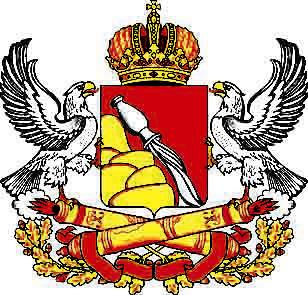 ВОРОНЕЖСКАЯ ОБЛАСТЬЗ А К О НО ВНЕСЕНИИ ИЗМЕНЕНИЙ В ОТДЕЛЬНЫЕ ЗАКОНОДАТЕЛЬНЫЕ АКТЫ ВОРОНЕЖСКОЙ ОБЛАСТИПринят областной ДумойСтатья 1Внести в статью 13  Закона Воронежской области от 13 мая 2008 года № 25-ОЗ «О регулировании земельных отношений на территории Воронежской области» (Молодой коммунар, 2008, 20 мая; информационная система «Портал Воронежской области в сети Интернет» (www.govvrn.ru), 2017, 7 июля) изменение, дополнив пункт 9 части 1 после слов «в сфере» словами «лесного хозяйства,».Статья 2Внести в статью 7 Закона Воронежской области от 20 ноября 2007 года № 131-ОЗ «О специализированном жилищном фонде Воронежской области» (Молодой коммунар, 2007, 27 ноября; информационная система «Портал Воронежской области в сети Интернет» (www.govvrn.ru), 2017, 7 июля) изменение, дополнив пункт 3 части 2 абзацем следующего содержания:«лесного хозяйства.».Статья 3Внести в Закон Воронежской области от 3 февраля 2017 года № 7-ОЗ «Об определении муниципальных образований Воронежской области и специальностей в целях предоставления гражданам земельных участков, находящихся в государственной  или муниципальной собственности, в безвозмездное пользование для отдельных видов землепользования» (информационная система «Портал Воронежской области в сети Интернет» (www.govvrn.ru), 2017, 6 февраля) следующие изменения:1) в статье 2:а) пункт 1 изложить в следующей редакции:«1) Богучарский муниципальный район:а) городское поселение – город Богучар;б) Дьяченковское сельское поселение;в) Первомайское сельское поселение;г) Подколодновское сельское поселение;»;б) пункт 3 изложить в следующей редакции:«3) Кантемировский муниципальный район:а) Кантемировское городское поселение;б) Митрофановское сельское поселение;в) Пасековское сельское поселение;г) Писаревское сельское поселение;д) Смаглеевское сельское поселение;е) Таловское сельское поселение;»;в) пункт 7 изложить в следующей редакции:«7) Россошанский муниципальный район:а) Новопостояловское сельское поселение;б) Шекаловское сельское поселение;».2) статью 3 изложить в следующей редакции:«Статья 3. Перечень специальностейВ соответствии с настоящим Законом Воронежской области земельные участки предоставляются гражданам, которые работают по основному месту работы в муниципальных образованиях, указанных в статье 2 настоящего Закона Воронежской области, за исключением случаев, установленных настоящей статьей, по следующим специальностям, входящим в соответствии с федеральным законодательством в укрупненные группы профессий, специальностей и направлений подготовки:1) «Образование и педагогические науки», за исключением муниципальных образований, указанных в подпункте «а» пункта 1, подпунктах «а», «б» пункта 3, подпункте «а» пункта 7 статьи 2 настоящего Закона Воронежской области;2) «Здравоохранение и медицинские науки», за исключением муниципальных образований, указанных в подпункте «а» пункта 1, подпунктах «а», «б» пункта 3, подпункте «а» пункта 7 статьи 2 настоящего Закона Воронежской области; 3) «Ветеринария и зоотехния», за исключением муниципальных образований, указанных в подпункте «а» пункта 1, подпунктах «а», «б» пункта 3, подпункте «а» пункта 7 статьи 2 настоящего Закона Воронежской области;4) «Лесное хозяйство».»;3) приложение признать утратившим силу.Статья 4Настоящий Закон Воронежской области вступает в силу по истечении 10 дней со дня его официального опубликования.Губернатор Воронежской области	А.В. Гордеевг. ВоронежПояснительная запискак проекту закона Воронежской области«О внесении изменений в отдельные законодательные акты Воронежской области»Разработка и принятие проекта закона Воронежской области «О внесении изменений в отдельные законодательные акты Воронежской области» вызваны необходимостью актуализации отдельных положений нормативных правовых актов Воронежской области, а также изменением федерального законодательства.Кроме того, в соответствии с поручением Министерства труда и социальной защиты Российской Федерации в целях реализации Плана по предотвращению незаконной заготовки древесины в Российской Федерации на 2017-2020 годы, органам государственной власти субъектов российской Федерации необходимо разработать и реализовать программы по поддержке молодых специалистов лесной отрасли, в том числе по предоставлению служебных жилых помещений и земельных участков.Настоящий проект Закона Воронежской области подготовлен в целях оказания дополнительных мер государственной поддержки, в том числе молодым специалистам лесной отрасли.Проектом закона Воронежской области предлагается внести изменения в Закон Воронежской области от 13.05.2008 № 25-ОЗ «О регулировании земельных отношений на территории Воронежской области», Закон Воронежской области от 03.02.2017 № 7-ОЗ «Об определении муниципальных образований Воронежской области и специальностей в целях предоставления гражданам земельных участков, находящихся в государственной или муниципальной собственности, в безвозмездное пользование для отдельных видов землепользования» и Закон  Воронежской  области от  20.11.2007 № 131-ОЗ «О специализированном жилищном фонде Воронежской области» в части определения молодых специалистов лесной отрасли как одной из категории граждан, имеющих право на предоставление земельных участков, находящихся в государственной или муниципальной собственности, в собственность бесплатно, в безвозмездное пользование, и предоставления служебных жилых помещений специализированного жилищного фонда соответственно.Принятый 3 февраля 2017 г. Закон Воронежской области № 7-ОЗ «Об определении муниципальных образований Воронежской области и специальностей в целях предоставления гражданам земельных участков, находящихся в государственной или муниципальной собственности, в безвозмездное пользование для отдельных видов землепользования» установил перечень муниципальных образований, работа в которых по основному месту работы, дает право гражданам на получение в безвозмездное пользование земельных участков, находящихся в государственной или муниципальной   собственности.  Также  указанным Законом был установлен перечень специальностей, работа по которым дает право на получение земли в безвозмездное пользование.Мониторинг применения данного Закона Воронежской области свидетельствует о том, что ряд специальностей, включенных в вышеуказанный перечень, не востребован и отсутствует в отдельных муниципальных образованиях.Кроме того, при разработке вышеуказанного Закона Воронежской области направления и классификация специальностей определялись с учетом положений Общероссийского классификатора специальностей по образованию «ОК 009-2003», утвержденного  постановлением Госстандарта РФ от 30.09.2003 № 276-ст.С 1 июля 2017 г. введен в действие новый Общероссийского классификатора специальностей по образованию (ОКСО) ОК 009-2016, утвержденный приказом Росстандарта от 08.12.2016 г. № 2007-ст и отменивший общероссийский классификатор «ОК 009-2003. Общероссийский классификатор специальностей по образованию».В настоящем законопроекте учтены предложения исполнительных органов государственной власти Воронежской области и органов местного самоуправления муниципальных районов Воронежской области, как по перечню муниципальных образований, так и по перечню специальностей в целях оказания мер государственной поддержке.Принятие проекта не потребует необходимости принятия новых, а также внесения изменений либо признания утратившими силу законодательных актов Воронежской области, а также не повлечет дополнительных расходов из областного бюджета.Руководитель департаментаимущественных и земельных отношений Воронежской области                                                 С.В. Юсупов